РОССИЙСКАЯ ФЕДЕРАЦИЯЗАКОНОРЕНБУРГСКОЙ ОБЛАСТИОБ ОСУЩЕСТВЛЕНИИ И ФИНАНСОВОМ ОБЕСПЕЧЕНИИ ОТДЫХАИ ОЗДОРОВЛЕНИЯ ДЕТЕЙ В ОРЕНБУРГСКОЙ ОБЛАСТИПринятпостановлениемЗаконодательного СобранияОренбургской областиот 16 декабря 2009 г. N 3271Настоящий Закон устанавливает правовые и организационные основы осуществления и финансового обеспечения мероприятий по отдыху и оздоровлению детей в Оренбургской области, отнесенных к полномочиям органов государственной власти субъектов Российской Федерации в соответствии с Федеральными законами от 24 июля 1998 года N 124-ФЗ "Об основных гарантиях прав ребенка в Российской Федерации" и от 21 декабря 2021 года N 414-ФЗ "Об общих принципах организации публичной власти в субъектах Российской Федерации" (за исключением вопросов организации отдыха детей в каникулярное время, которые Федеральным законом от 6 октября 2003 года N 131-ФЗ "Об общих принципах организации местного самоуправления в Российской Федерации" закреплены за органами местного самоуправления).(преамбула в ред. Закона Оренбургской области от 02.09.2022 N 464/165-VII-ОЗ)Глава I. ОБЩИЕ ПОЛОЖЕНИЯСтатья 1. Основные понятия, применяемые в настоящем ЗаконеДля целей настоящего Закона используются следующие понятия:государственная поддержка отдыха и оздоровления детей - совокупность правовых, социальных, экономических и организационных мер, принимаемых органами государственной власти Оренбургской области в целях отдыха и оздоровления детей;(абзац введен Законом Оренбургской области от 11.01.2013 N 1334/381-V-ОЗ)государственный уполномоченный орган по организации и обеспечению отдыха и оздоровления детей - исполнительный орган государственной власти Оренбургской области, наделенный полномочиями по организации и финансовому обеспечению мероприятий по оздоровлению и отдыху детей (далее - уполномоченный орган исполнительной власти);(абзац введен Законом Оренбургской области от 11.01.2013 N 1334/381-V-ОЗ)отдых детей и их оздоровление - совокупность мероприятий, направленных на развитие творческого потенциала детей, охрану и укрепление их здоровья, профилактику заболеваний у детей, занятие их физической культурой, спортом и туризмом, формирование у детей навыков здорового образа жизни, соблюдение ими режима питания и жизнедеятельности в благоприятной окружающей среде при выполнении санитарно-гигиенических и санитарно-эпидемиологических требований и требований обеспечения безопасности жизни и здоровья детей;(в ред. Закона Оренбургской области от 06.05.2014 N 2273/659-V-ОЗ)организации отдыха детей и их оздоровления - организации (независимо от их организационно-правовых форм) сезонного или круглогодичного действия, стационарного и (или) нестационарного типа, с круглосуточным или дневным пребыванием, оказывающие услуги по организации отдыха и оздоровления детей (организации отдыха детей и их оздоровления сезонного или круглогодичного действия, лагеря, организованные образовательными организациями, осуществляющими организацию отдыха и оздоровления обучающихся в каникулярное время (с круглосуточным или дневным пребыванием), детские лагеря труда и отдыха, детские лагеря палаточного типа, детские специализированные (профильные) лагеря, детские лагеря различной тематической направленности). К организациям отдыха детей и их оздоровления приравниваются индивидуальные предприниматели, оказывающие услуги по организации отдыха и оздоровления детей, в случае соблюдения требований, установленных Федеральным законом от 24 июля 1998 года N 124-ФЗ "Об основных гарантиях прав ребенка в Российской Федерации";(в ред. Закона Оренбургской области от 11.03.2020 N 2137/557-VI-ОЗ)санаторное оздоровление - комплекс мероприятий, направленных на повышение устойчивости к физическим, биологическим, психологическим, социальным факторам окружающей среды в целях укрепления здоровья, проводимых в санаторно-курортных организациях;(в ред. Закона Оренбургской области от 06.05.2014 N 2273/659-V-ОЗ)сертификат на отдых и (или) оздоровление детей, проживающих на территории Оренбургской области, - именной документ, подтверждающий право родителя (законного представителя) на поддержку за счет бюджетных средств в виде полной или частичной оплаты услуг по отдыху и (или) оздоровлению (приобретению путевки), оказываемых организацией, расположенной на территории Оренбургской области, включенной в реестр организаций отдыха детей и их оздоровления на территории Оренбургской области.(абзац введен Законом Оренбургской области от 11.01.2013 N 1334/381-V-ОЗ; в ред. Законов Оренбургской области от 11.09.2018 N 1228/303-VI-ОЗ, от 02.12.2021 N 97/43-VII-ОЗ)Статья 2. Принципы организации отдыха и оздоровления детей(в ред. Закона Оренбургской области от 11.01.2013 N 1334/381-V-ОЗ)Организация отдыха и оздоровления детей основывается на следующих принципах:(в ред. Закона Оренбургской области от 11.01.2013 N 1334/381-V-ОЗ)1) разграничение полномочий между федеральными органами государственной власти, органами государственной власти Оренбургской области и органами местного самоуправления;2) обеспечение взаимодействия органов государственной власти Оренбургской области, органов местного самоуправления и организаций, обеспечивающих отдых и оздоровление детей;(в ред. Закона Оренбургской области от 11.01.2013 N 1334/381-V-ОЗ)3) приоритет интересов личности ребенка;4) приоритет права на отдых и оздоровление детей, находящихся в трудной жизненной ситуации, в первую очередь детей-сирот; детей, оставшихся без попечения родителей; детей-инвалидов; детей из малоимущих, в том числе многодетных семей; детей, состоящих на учете в комиссиях по делам несовершеннолетних и защите их прав, как находящихся в социально опасном положении; детей военнослужащих, призванных на военную службу по мобилизации в соответствии с Указом Президента Российской Федерации от 21 сентября 2022 года N 647 "Об объявлении частичной мобилизации в Российской Федерации"; детей лиц, зачисленных для прохождения военной службы в состав 72-й мотострелковой бригады 3-го армейского корпуса или заключивших контракт о добровольном содействии в выполнении задач, возложенных на Вооруженные Силы Российской Федерации, с 24 февраля 2022 года;(в ред. Законов Оренбургской области от 11.01.2013 N 1334/381-V-ОЗ, от 01.12.2022 N 608/236-VII-ОЗ)5) обеспечение взаимодействия с предприятиями (учреждениями, организациями) в организации отдыха и оздоровления детей.(в ред. Закона Оренбургской области от 11.01.2013 N 1334/381-V-ОЗ)Статья 3. Категории детей, участвующих в мероприятиях по отдыху и оздоровлению(в ред. Закона Оренбургской области от 11.01.2013 N 1334/381-V-ОЗ)Организованным отдыхом и оздоровлением обеспечиваются:(в ред. Закона Оренбургской области от 11.01.2013 N 1334/381-V-ОЗ)дети школьного возраста, в том числе дети, находящиеся под опекой (попечительством), дети, находящиеся в приемных семьях;дети в возрасте от 4 до 15 лет (включительно), нуждающиеся в санаторном оздоровлении по заключению медицинских организаций;(в ред. Закона Оренбургской области от 06.05.2014 N 2273/659-V-ОЗ)одаренные дети - воспитанники очно-заочных школ различной направленности, в том числе областных; победители и призеры предметных олимпиад, конкурсов, соревнований районного, областного, всероссийского и международного уровней, лидеры органов ученического самоуправления и детских общественных организаций;абзац утратил силу. - Закон Оренбургской области от 30.09.2020 N 2413/666-VI-ОЗ;дети, находящиеся в трудной жизненной ситуации, - дети-сироты; дети, оставшиеся без попечения родителей; дети-инвалиды; дети с ограниченными возможностями здоровья; дети - жертвы вооруженных и межнациональных конфликтов, экологических и техногенных катастроф, стихийных бедствий; дети из семей беженцев и вынужденных переселенцев; дети, оказавшиеся в экстремальных условиях; дети - жертвы насилия; дети, проживающие в малоимущих семьях; дети с отклонениями в поведении; дети, жизнедеятельность которых объективно нарушена в результате сложившихся обстоятельств и которые не могут преодолеть данные обстоятельства самостоятельно или с помощью семьи;(в ред. Закона Оренбургской области от 30.09.2020 N 2413/666-VI-ОЗ)несовершеннолетние, находящиеся в социально опасном положении, - лица, которые вследствие безнадзорности или беспризорности находятся в обстановке, представляющей опасность для их жизни или здоровья;дети из многодетных семей, находящихся в трудной жизненной ситуации;(абзац введен Законом Оренбургской области от 11.01.2013 N 1334/381-V-ОЗ)дети военнослужащих, призванных на военную службу по мобилизации в соответствии с Указом Президента Российской Федерации от 21 сентября 2022 года N 647 "Об объявлении частичной мобилизации в Российской Федерации"; дети лиц, зачисленных для прохождения военной службы в состав 72-й мотострелковой бригады 3-го армейского корпуса или заключивших контракт о добровольном содействии в выполнении задач, возложенных на Вооруженные Силы Российской Федерации, с 24 февраля 2022 года.(абзац введен Законом Оренбургской области от 01.12.2022 N 608/236-VII-ОЗ)Статья 4. Утратила силу. - Закон Оренбургской области от 11.03.2020 N 2137/557-VI-ОЗ.Глава II. ОСУЩЕСТВЛЕНИЕ И ФИНАНСОВОЕ ОБЕСПЕЧЕНИЕОТДЫХА И ОЗДОРОВЛЕНИЯ ДЕТЕЙ В ОРЕНБУРГСКОЙ ОБЛАСТИ(в ред. Закона Оренбургской областиот 11.01.2013 N 1334/381-V-ОЗ)Статья 5. Порядок осуществления и финансового обеспечения мероприятий по отдыху и оздоровлению детей в Оренбургской области(в ред. Закона Оренбургской области от 11.01.2013 N 1334/381-V-ОЗ)1. Организацию работы по обеспечению проведения мероприятий по отдыху и оздоровлению детей в Оренбургской области осуществляет межведомственная комиссия по вопросам организации отдыха и оздоровления детей в Оренбургской области, образованная в соответствии с указом Губернатора Оренбургской области.(часть 1 в ред. Закона Оренбургской области от 11.03.2020 N 2137/557-VI-ОЗ)2. Средства, выделяемые на финансовое обеспечение мероприятий по отдыху и оздоровлению детей, направляются:(в ред. Закона Оренбургской области от 11.01.2013 N 1334/381-V-ОЗ)на полную или частичную оплату стоимости путевок в организации отдыха детей и их оздоровления исходя из средней стоимости путевки, установленной Правительством Оренбургской области;(в ред. Законов Оренбургской области от 11.01.2013 N 1334/381-V-ОЗ, от 06.05.2014 N 2273/659-V-ОЗ, от 11.03.2020 N 2137/557-VI-ОЗ)оплату стоимости набора продуктов питания для детей в лагерях с дневным пребыванием, организованных образовательными организациями, осуществляющими организацию отдыха и оздоровления обучающихся в каникулярное время, из расчета средней стоимости набора продуктов питания, установленной Правительством Оренбургской области;(в ред. Законов Оренбургской области от 06.05.2014 N 2273/659-V-ОЗ, от 11.09.2018 N 1228/303-VI-ОЗ, от 11.03.2020 N 2137/557-VI-ОЗ)оплату стоимости проезда организованных групп детей к местам отдыха, оздоровления и обратно;компенсацию родителям (законным представителям) расходов за самостоятельно приобретенные путевки в организации отдыха детей и их оздоровления, расположенные на территории Российской Федерации, исходя из средней стоимости путевки, установленной Правительством Оренбургской области.(в ред. Закона Оренбургской области от 15.12.2014 N 2845/797-V-ОЗ)3. Финансовое обеспечение мероприятий по отдыху и оздоровлению детей осуществляется в форме:возмещения затрат, связанных с оказанием услуг по отдыху и оздоровлению детей, юридическим лицам и индивидуальным предпринимателям, включенным в реестр организаций отдыха детей и их оздоровления на территории Оренбургской области, в пределах денежных средств, предусмотренных сертификатом на отдых и (или) оздоровление детей;(в ред. Законов Оренбургской области от 11.09.2018 N 1228/303-VI-ОЗ, от 02.12.2021 N 97/43-VII-ОЗ)предоставления грантов в форме субсидий государственным бюджетным и автономным учреждениям, подведомственным исполнительным органам государственной власти Оренбургской области, имеющим в собственности, во владении и (или) пользовании имущество, на базе которого созданы организации отдыха детей и их оздоровления;компенсации части затрат юридическим лицам и индивидуальным предпринимателям за самостоятельно приобретенные путевки для детей своих работников в организации, включенные в реестр организаций отдыха детей и их оздоровления на территории Оренбургской области;(в ред. Законов Оренбургской области от 11.09.2018 N 1228/303-VI-ОЗ, от 02.12.2021 N 97/43-VII-ОЗ)предоставления родителям (законным представителям) компенсации расходов за самостоятельно приобретенные путевки в организации отдыха детей и их оздоровления, расположенные на территории Российской Федерации, исходя из средней стоимости путевки, установленной Правительством Оренбургской области;оплаты стоимости путевок в организации отдыха детей и их оздоровления, расположенные за пределами Оренбургской области, на базе которых организованы профильные смены для одаренных детей в сфере науки, творчества, культуры и спорта и детей, активно занимающихся общественной деятельностью;(в ред. Закона Оренбургской области от 11.03.2020 N 2137/557-VI-ОЗ)оплаты стоимости набора продуктов питания для детей в лагерях с дневным пребыванием, организованных образовательными организациями, осуществляющими организацию отдыха и оздоровления обучающихся в каникулярное время, из расчета средней стоимости набора продуктов питания, установленной Правительством Оренбургской области;(в ред. Законов Оренбургской области от 11.09.2018 N 1228/303-VI-ОЗ, от 11.03.2020 N 2137/557-VI-ОЗ)полной или частичной оплаты проезда организованных групп детей и сопровождающих их лиц к местам отдыха, оздоровления и обратно, включая обеспечение их безопасности в пути следования.(часть 3 в ред. Закона Оренбургской области от 03.07.2015 N 3297/897-V-ОЗ)Статья 5.1. Права детей, их родителей или законных представителей в сфере организации отдыха и оздоровления детей(введена Законом Оренбургской области от 11.01.2013 N 1334/381-V-ОЗ)Дети, их родители или законные представители в сфере организации отдыха и оздоровления детей имеют право:1) получать информацию об имеющейся инфраструктуре детского отдыха и оздоровления детей;2) выбирать формы отдыха и оздоровления, обеспечивающие укрепление здоровья и личностное развитие детей;3) получать государственную поддержку в соответствии с действующим законодательством;4) пользоваться иными правами, предусмотренными действующим законодательством.Статья 5.2. Сроки рассмотрения обращений родителей (законных представителей) по вопросам организации отдыха и оздоровления детей(введена Законом Оренбургской области от 02.09.2022 N 456/157-VII-ОЗ)1. Обращения, поступившие в органы государственной власти Оренбургской области от родителей (законных представителей) по вопросам организации отдыха и оздоровления детей, рассматриваются в течение 20 дней со дня их регистрации.2. Срок рассмотрения обращений может быть продлен в случаях и порядке, предусмотренных частью 2 статьи 12 Федерального закона от 2 мая 2006 года N 59-ФЗ "О порядке рассмотрения обращений граждан Российской Федерации".Статья 6. Полномочия Законодательного Собрания Оренбургской области по осуществлению и финансовому обеспечению отдыха и оздоровления детей(в ред. Закона Оренбургской области от 11.01.2013 N 1334/381-V-ОЗ)1. Законодательное Собрание Оренбургской области путем принятия законов Оренбургской области:1) устанавливает в пределах своих полномочий расходные обязательства Оренбургской области в сфере осуществления мероприятий по отдыху и оздоровлению детей;(в ред. Закона Оренбургской области от 11.01.2013 N 1334/381-V-ОЗ)2) осуществляет иные полномочия, установленные федеральным законодательством и законодательством Оренбургской области.2. Законодательное Собрание Оренбургской области осуществляет контроль за исполнением законов Оренбургской области по осуществлению и финансовому обеспечению отдыха и оздоровления детей.(в ред. Закона Оренбургской области от 11.01.2013 N 1334/381-V-ОЗ)Статья 6.1. Основные формы государственной поддержки отдыха и оздоровления детей(в ред. Закона Оренбургской области от 03.07.2015 N 3297/897-V-ОЗ)Государственная поддержка отдыха и оздоровления детей осуществляется в следующих формах:1) организация и обеспечение отдыха и оздоровления детей:а) предоставление родителям (законным представителям) сертификата на отдых и (или) оздоровление детей в целях реализации их права на оплату полной или частичной стоимости услуг (путевки), оказываемых организациями, расположенными на территории Оренбургской области, включенными в реестр организаций отдыха детей и их оздоровления на территории Оренбургской области;(в ред. Законов Оренбургской области от 11.09.2018 N 1228/303-VI-ОЗ, от 02.12.2021 N 97/43-VII-ОЗ)б) предоставление родителям (законным представителям) компенсации расходов за самостоятельно приобретенные путевки в организации отдыха детей и их оздоровления, расположенные на территории Российской Федерации, исходя из средней стоимости путевки, установленной Правительством Оренбургской области;в) оплата стоимости путевок в организации отдыха детей и их оздоровления, расположенные за пределами Оренбургской области, на базе которых организованы профильные смены для одаренных детей в сфере науки, творчества, культуры и спорта и детей, активно занимающихся общественной деятельностью;г) полная или частичная оплата проезда организованных групп детей и сопровождающих их лиц к местам отдыха, оздоровления и обратно, включая обеспечение их безопасности в пути следования;д) оплата стоимости набора продуктов питания для детей в лагерях с дневным пребыванием, организованных образовательными организациями, осуществляющими организацию отдыха и оздоровления обучающихся в каникулярное время, из расчета средней стоимости набора продуктов питания, установленной Правительством Оренбургской области;(в ред. Законов Оренбургской области от 11.09.2018 N 1228/303-VI-ОЗ, от 11.03.2020 N 2137/557-VI-ОЗ)2) поддержка организаций отдыха детей и их оздоровления:(в ред. Закона Оренбургской области от 11.03.2020 N 2137/557-VI-ОЗ)а) возмещение затрат, связанных с оказанием услуг по отдыху и оздоровлению детей, юридическим лицам и индивидуальным предпринимателям, включенным в реестр организаций отдыха детей и их оздоровления на территории Оренбургской области, в пределах денежных средств, предусмотренных сертификатом на отдых и (или) оздоровление детей;(в ред. Законов Оренбургской области от 11.09.2018 N 1228/303-VI-ОЗ, от 02.12.2021 N 97/43-VII-ОЗ)б) предоставление грантов в форме субсидий государственным бюджетным и автономным учреждениям, подведомственным исполнительным органам государственной власти Оренбургской области, имеющим в собственности, во владении и (или) пользовании имущество, на базе которого созданы организации отдыха и оздоровления детей;в) компенсация части затрат юридическим лицам и индивидуальным предпринимателям за самостоятельно приобретенные путевки для детей своих работников в организации, включенные в реестр организаций отдыха детей и их оздоровления на территории Оренбургской области.(в ред. Законов Оренбургской области от 11.09.2018 N 1228/303-VI-ОЗ, от 11.03.2020 N 2137/557-VI-ОЗ, от 02.12.2021 N 97/43-VII-ОЗ)Статья 7. Полномочия Губернатора Оренбургской области и органов исполнительной власти Оренбургской области по осуществлению и финансовому обеспечению отдыха и оздоровления детей(в ред. Закона Оренбургской области от 11.01.2013 N 1334/381-V-ОЗ)1. Губернатор Оренбургской области:1) определяет органы исполнительной власти Оренбургской области, осуществляющие мероприятия по обеспечению безопасности жизни и здоровья детей в период их пребывания в организациях отдыха детей и их оздоровления;(п. 1 в ред. Закона Оренбургской области от 02.12.2021 N 97/43-VII-ОЗ)2) утверждает состав и регламент работы межведомственной комиссии по вопросам организации отдыха и оздоровления детей в Оренбургской области;(п. 2 в ред. Закона Оренбургской области от 11.03.2020 N 2137/557-VI-ОЗ)3) осуществляет иные полномочия, установленные федеральным законодательством и законодательством Оренбургской области.2. Правительство Оренбургской области:1) утратил силу. - Закон Оренбургской области от 11.03.2020 N 2137/557-VI-ОЗ;2) формирует и вносит предложения по определению объема средств областного бюджета, направляемых на финансовое обеспечение отдыха и оздоровления детей;(в ред. Закона Оренбургской области от 11.01.2013 N 1334/381-V-ОЗ)3) устанавливает среднюю стоимость путевки в организации отдыха детей и их оздоровления, а также среднюю стоимость набора продуктов питания в лагерях с дневным пребыванием, организованных образовательными организациями, осуществляющими организацию отдыха и оздоровления обучающихся в каникулярное время;(п. 3 в ред. Закона Оренбургской области от 11.03.2020 N 2137/557-VI-ОЗ)4) определяет порядок организации и финансового обеспечения отдыха и оздоровления детей Оренбургской области;(п. 4 в ред. Закона Оренбургской области от 11.01.2013 N 1334/381-V-ОЗ)5) организует деятельность органов исполнительной власти Оренбургской области по осуществлению мероприятий по отдыху и оздоровлению детей;(в ред. Закона Оренбургской области от 11.01.2013 N 1334/381-V-ОЗ)6) утверждает положение о региональном государственном контроле (надзоре) за достоверностью, актуальностью и полнотой сведений об организациях отдыха детей и их оздоровления, содержащихся в реестре организаций отдыха детей и их оздоровления на территории Оренбургской области.(п. 6 введен Законом Оренбургской области от 02.12.2021 N 97/43-VII-ОЗ)3. Уполномоченный орган исполнительной власти:1) реализует основы государственной политики в сфере организации отдыха и оздоровления детей, включая обеспечение безопасности их жизни и здоровья;2) готовит проекты нормативных правовых актов в сфере организации отдыха и оздоровления детей;3) реализует на территории Оренбургской области государственные программы Оренбургской области, регулирующие вопросы в сфере организации отдыха и оздоровления детей;4) осуществляет финансовое обеспечение мероприятий по отдыху и оздоровлению детей в формах, указанных в части 3 статьи 5 настоящего Закона;5) формирует предложения по объему, методике расчета, механизму финансирования расходов на осуществление мероприятий по организации отдыха и оздоровления детей на каждый финансовый год;6) осуществляет закупки путевок в организации отдыха детей и их оздоровления, расположенные за пределами территории Оренбургской области, на базе которых организованы профильные смены для детей, одаренных в сфере науки, творчества, культуры и спорта, и детей, активно занимающихся общественной деятельностью, в соответствии с законодательством Российской Федерации в сфере закупок товаров, работ, услуг для обеспечения государственных и муниципальных нужд;7) взаимодействует с органами исполнительной власти иных субъектов Российской Федерации в случае направления детей в организации отдыха детей и их оздоровления, находящиеся за пределами территории Оренбургской области;8) устанавливает порядок формирования и ведения реестра организаций отдыха детей и их оздоровления на территории Оренбургской области, проверяет сведения, представленные организациями отдыха детей и их оздоровления для включения таких организаций в указанный реестр в соответствии с общими принципами формирования и ведения реестра организаций отдыха детей и их оздоровления;9) формирует и ведет реестр организаций отдыха детей и их оздоровления на территории Оренбургской области, а также размещает его на своем официальном сайте в информационно-телекоммуникационной сети "Интернет" (далее - сеть "Интернет");(в ред. Закона Оренбургской области от 02.12.2021 N 97/43-VII-ОЗ)10) осуществляет в пределах своих полномочий региональный государственный контроль (надзор) за достоверностью, актуальностью и полнотой сведений об организациях отдыха детей и их оздоровления, содержащихся в реестре организаций отдыха детей и их оздоровления на территории Оренбургской области;(п. 10 в ред. Закона Оренбургской области от 02.12.2021 N 97/43-VII-ОЗ)11) рассматривает предложения межведомственной комиссии по вопросам организации отдыха и оздоровления детей об исключении организаций отдыха детей и их оздоровления из реестра организаций отдыха детей и их оздоровления на территории Оренбургской области;(в ред. Закона Оренбургской области от 02.12.2021 N 97/43-VII-ОЗ)12) обеспечивает координацию деятельности органа исполнительной власти Оренбургской области, осуществляющего государственный контроль (надзор) в сфере образования, территориальных органов федеральных органов исполнительной власти, осуществляющих федеральный государственный контроль (надзор) за соблюдением трудового законодательства и иных нормативных правовых актов, содержащих нормы трудового права, федеральный государственный контроль (надзор) в области защиты прав потребителей, федеральный государственный санитарно-эпидемиологический контроль (надзор), федеральный государственный пожарный надзор, федеральный государственный контроль (надзор) качества и безопасности медицинской деятельности, а также обеспечивающих безопасность людей на водных объектах, органов местного самоуправления в сфере организации отдыха и оздоровления детей, общественных организаций и объединений;(п. 12 в ред. Закона Оренбургской области от 02.12.2021 N 97/43-VII-ОЗ)13) осуществляет организационное сопровождение деятельности межведомственной комиссии по вопросам организации отдыха и оздоровления детей;14) осуществляет информационно-методическое обеспечение организации отдыха и оздоровления детей;15) осуществляет мониторинг отдыха и оздоровления детей, в том числе мониторинг эффективности деятельности организаций отдыха и оздоровления детей;16) размещает по требованию заявителей на своем официальном сайте в сети "Интернет" обращения родителей (законных представителей) по вопросам организации отдыха и оздоровления детей, направляемые в письменной форме или в форме электронных документов, и ответы на эти обращения.(в ред. Законов Оренбургской области от 11.03.2020 N 2137/557-VI-ОЗ, от 02.09.2022 N 456/157-VII-ОЗ)4. Органы исполнительной власти Оренбургской области осуществляют мероприятия по отдыху и оздоровлению детей в пределах своей компетенции.(в ред. Закона Оренбургской области от 11.01.2013 N 1334/381-V-ОЗ)Статья 8. Финансирование мероприятий по отдыху и оздоровлению детей(в ред. Закона Оренбургской области от 11.01.2013 N 1334/381-V-ОЗ)Финансирование мероприятий по обеспечению отдыха и оздоровления детей осуществляется в пределах средств областного бюджета, выделенных уполномоченному органу исполнительной власти на очередной финансовый год.(в ред. Законов Оренбургской области от 11.01.2013 N 1334/381-V-ОЗ, от 02.05.2017 N 358/89-VI-ОЗ)Статья 9. Вступление в силу настоящего ЗаконаНастоящий Закон вступает в силу с 1 января 2010 года.ГубернаторОренбургской областиА.А.ЧЕРНЫШЕВг. Оренбург, Дом Советов18 декабря 2009 годаN 3271/751-IV-ОЗ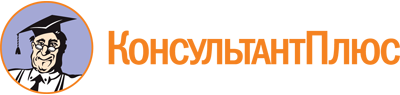 Закон Оренбургской области от 18.12.2009 N 3271/751-IV-ОЗ
(ред. от 01.12.2022)
"Об осуществлении и финансовом обеспечении отдыха и оздоровления детей в Оренбургской области"
(принят постановлением Законодательного Собрания Оренбургской области от 16.12.2009 N 3271)
(с изм. и доп., вступающими в силу с 01.01.2023)Документ предоставлен КонсультантПлюс

www.consultant.ru

Дата сохранения: 25.06.2023
 18 декабря 2009 годаN 3271/751-IV-ОЗСписок изменяющих документов(в ред. Законов Оренбургской областиот 11.01.2013 N 1334/381-V-ОЗ,от 23.12.2013 N 2077/588-V-ОЗ,от 06.05.2014 N 2273/659-V-ОЗ,от 15.12.2014 N 2845/797-V-ОЗ,от 03.07.2015 N 3297/897-V-ОЗ,от 24.08.2015 N 3326/921-V-ОЗ, от 20.06.2016 N 3932/1076-V-ОЗ,от 02.05.2017 N 358/89-VI-ОЗ, от 11.09.2018 N 1228/303-VI-ОЗ,от 11.03.2020 N 2137/557-VI-ОЗ, от 30.09.2020 N 2413/666-VI-ОЗ,от 02.12.2021 N 97/43-VII-ОЗ, от 02.09.2022 N 456/157-VII-ОЗ,от 02.09.2022 N 464/165-VII-ОЗ, от 01.12.2022 N 608/236-VII-ОЗ)